
UNIWERSYTET KAZIMIERZA WIELKIEGO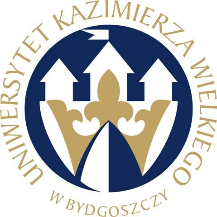 W BYDGOSZCZYul. Chodkiewicza 30, 85 – 064 Bydgoszcz, tel. 052 341 91 00 fax. 052 360 82 06NIP 5542647568 REGON 340057695www.ukw.edu.plUKW/DZP-281-D-122/2020					         Bydgoszcz, dn. 21.10.2020 r.dot. postępowania prowadzonego w trybie przetargu nieograniczonego na: Dostawę pełnego systemu sieci bezprzewodowej (WiFi)ODPOWIEDZI NA PYTANIA           Działając na podstawie art. 38 ust. 1 ustawy Prawo zamówień publicznych (Dz. U. z 2019 r. poz. 1843) Zamawiający przekazuje treść zapytań wraz z udzielonymi odpowiedziami w postępowaniu o udzielenie zamówienia publicznego na: Dostawę pełnego systemu sieci bezprzewodowej (WiFi)”:Pytanie 1SIWZ Roz. 4. Poz.2. Lp. 3.)Ze względu na duże przepustowości dostępne w ramach sieci bezprzewodowej osiągające nawet ok. 1 Gbit per punkt bezprzewodowy kontroler staje się wąskim gardłem na drodze od klientów do wyjścia sieci. W przypadku tunelowania ruchu przez wirtualny kontroler dla zapewnienia przepustowości dla klientów bezprzewodowych wymagane byłoby zarezerwowanie dedykowanych zasobów CPU, pamięci oraz karty sieciowej na potrzeby tunelowania ruchu.Czy zamawiający dopuści rezygnację z tunelowania przez kontroler przy zapewnieniu pełnej funkcjonalności wymaganej przez Zamawiającego na pojedynczym punkcie dostępowym i realizacji za pomocą lokalnego terminowania ruchu do sieci przewodowej na poziomie AP?Odp. Zamawiający nie wyraża zgody na powyższe.Pytanie 2Czy dopuszczają Państwo sytuacje w której, w ramach dostawy zostaną dostarczone licencje subskrypcyjne których funkcjonalność jest funkcjonalnością dodatkową nie uwzględnioną w siwz, ich wygaśniecie nie ma wpływu na funkcjonalności wymagane w siwz.Odp. Zamawiający dopuszcza takie rozwiązanie, jednak podkreśla, że wszystkie wyspecyfikowane elementy w ramach konfiguracji minimalnej Zamawiającego (zgodnie z SIWZ) nie mogą wchodzić w zakres licencji ograniczonych czasowo.MODYFIKACJA TREŚCI SIWZDziałając na podstawie art. 38 ust. 4 ustawy Prawo zamówień publicznych (Dz. U. z 2019 r. poz. 1843) Zamawiający dokonuje modyfikacji treści SIWZ w zakresie opisu przedmiotu zamówienia (Rozdział 4) poprzez zmianę treści następujących zapisów w tabeli:1)  Poz. 1 Przełącznik sieciowy dostępowy zarządzalny 1Gb Ethernet  - 15 sztuk     pkt 3 tabeli : Mechanizmy związane z bezpieczeństwem siecibyło:Urządzenie musi pracować z zestawem narzędzi pozwalających na kontrolę pochodzenia przełączników i działającego na nich oprogramowania oraz wykluczenie możliwości ich modyfikacji podczas procesów produkcyjnych lub logistycznych obejmujące:•	podpisywanie cyfrowe i weryfikację podpisu wszystkich komponentów programowych przełącznika (BIOS, firmware itp.) •	wyposażenie przełączników w bezpieczne, odporne na manipulacje układy kryptograficzne, gwarantujące uwierzytelnienie oryginalności sprzętu i jego jednoznaczną identyfikację •	bezpieczne uruchamianie (secure boot), zapewniające sprzętową weryfikację sekwencji startowej i uniemożliwiające uruchomienie nielegalnie zmodyfikowanego oprogramowania systemowegojest:Jeżeli producent urządzenia przewidział taki mechanizm - urządzenie musi pracować z zestawem narzędzi pozwalających na kontrolę pochodzenia przełączników i działającego na nich oprogramowania oraz wykluczenie możliwości ich modyfikacji podczas procesów produkcyjnych lub logistycznych obejmujące:•	podpisywanie cyfrowe i weryfikację podpisu wszystkich komponentów programowych przełącznika (BIOS, firmware itp.) •	wyposażenie przełączników w bezpieczne, odporne na manipulacje układy kryptograficzne, gwarantujące uwierzytelnienie oryginalności sprzętu i jego jednoznaczną identyfikację •	bezpieczne uruchamianie (secure boot), zapewniające sprzętową weryfikację sekwencji startowej i uniemożliwiające uruchomienie nielegalnie zmodyfikowanego oprogramowania systemowego2) w poz. 2. Kontroler sieci bezprzewodowej pracujący w trybie HA (High Availability) –  2 sztuki konfiguracji minimalnej Zamawiającego,pkt 9 Pozostałe funkcjonalności  poprzez wykreślenie wyrazu NETCONFbyło:(...) zarządzanie przez HTTPS, SNMP, SSH, NETCONF, port konsoli szeregowej,(...)jest:(...) zarządzanie przez HTTPS, SNMP, SSH, port konsoli szeregowej,(...)Zmodyfikowana SIWZ stanowi załącznik do niniejszego pisma.	Jednocześnie działając na podstawie art. 38 ust. 6 ustawy Prawo zamówień publicznych (Dz. U. z 2019 r. poz. 1843) Zamawiający dokonuje modyfikacji SIWZ w zakresie przesunięcia  terminu  składania i otwarcia ofert na dzień 27.10.2020r.  W związku z powyższą modyfikacją zmianie ulegają następujące punkty SIWZ:10.17 Ofertę wraz z oświadczeniami i dokumentami należy umieścić w zamkniętym opakowaniu, uniemożliwiającym odczytanie jego zawartości bez uszkodzenia tego opakowania. Opakowanie powinno być oznaczone nazwą (firmą) i adresem Wykonawcy, zaadresowane następująco:Uniwersytet Kazimierza Wielkiego w BydgoszczyAdres: 85-064 Bydgoszcz,ul. Chodkiewicza 30NAZWA I ADRES WYKONAWCYoraz opisane:Numer sprawy: UKW/DZP-281-D-122/2020Nie otwierać przed dniem 27.10.2020 r., godz. 11:00Oferty powinny być złożone za pośrednictwem operatora pocztowego, kuriera lub doręczone osobiście w siedzibie Zamawiającego:Uniwersytet Kazimierza Wielkiego w BydgoszczyAdres: 85-064 Bydgoszcz,ul. Chodkiewicza 30Kancelaria Główna, pokój 108, blok „C” w terminie do dnia 27.10.2020 r. do godziny 10:00Otwarcie ofert nastąpi w siedzibie Zamawiającego:Uniwersytet Kazimierza Wielkiego w BydgoszczyAdres: 85-064 Bydgoszcz,ul. Chodkiewicza 30pokój 61,blok „B”, w dniu 27.10.2020 r. o godzinie 11:00Kanclerz UKWmgr Renata Malak „Dostawa pełnego systemu sieci bezprzewodowej (WiFi)”„Dostawa pełnego systemu sieci bezprzewodowej (WiFi)”